Actividade 2As linguagens de indexação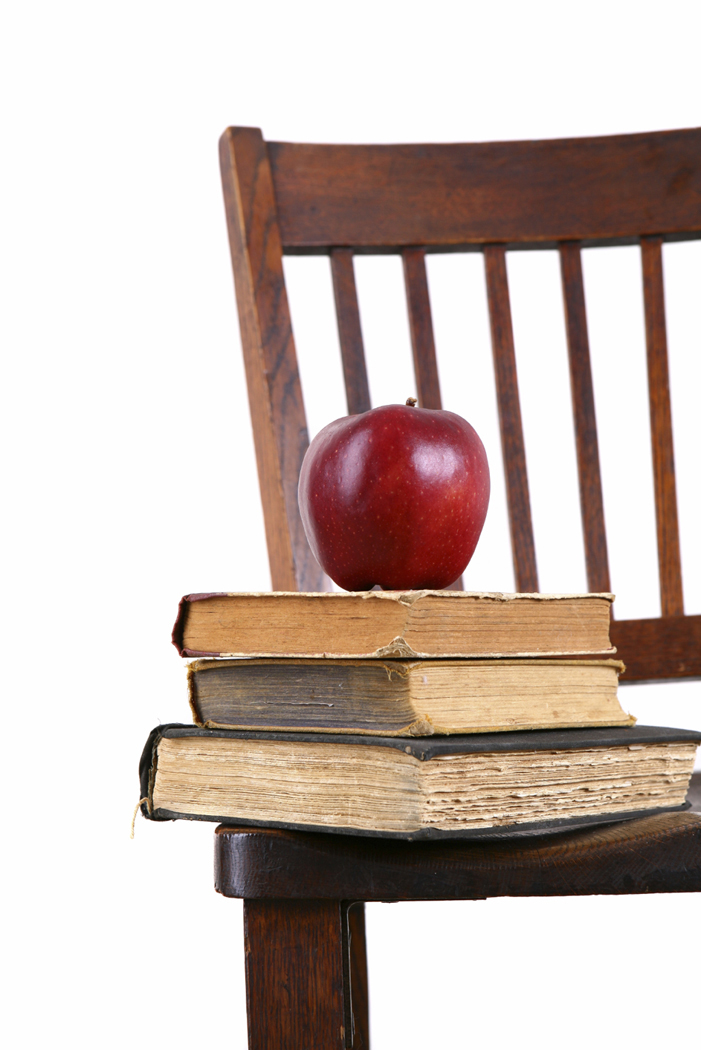 O que são? Para que servem? Como as seleccionar? Como as aplicar? O nosso estudo abordará as  linguagens documentais quanto à tipologia, antecedentes históricos, caracterização e vantagens e desvantagens das diferentes linguagens. Nas linguagens vocabulares, analisamos os tesauros, a sua composição, formas de apresentação e salientamos a importância do controlo do vocabulário. O tesauro EUROVOC será estudado em particular e serão realizados exercícios práticos de indexação de documentos. Nas linguagens classificatórias destacamos a Classificação Decimal Universal, pela implantação que tem junto das bibliotecas portuguesas e por ser um elemento imprescindível para se fazer parte da PORBASE (Base Nacional de Dados Bibliográficos). Caracterizamos o sistema, a sua estrutura, a ordem de citação dos diferentes elementos e realizaremos exercícios de aplicação . O correto preenchimento dos campos do bloco 6 - Assuntos do UNIMARC Bibliográfico será, também, objecto de estudo. Esta é a actividade mais extensa e que exigirá mais trabalho prático, por isso, TOCA A TRABALHAR!  Instrução 2 Ficheiro 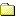 Caderno de apoio 2 Ficheiro Ler + Ficheiro 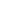 Actividade formativa 2-I-II Ficheiro 